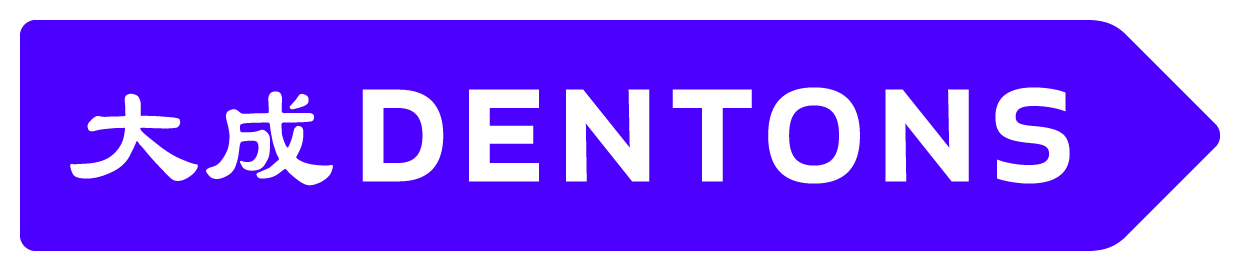 Press releaseDentons launches in-house counsel consultancyNovember 21, 2017 – Dentons has launched Nextlaw In-House Solutions, a strategic consulting service, with more than 50 former general counsel across the globe ready to provide integrated, multi-disciplinary solutions to in-house counsel.In-house counsel play an increasingly important role in companies all over the world, but often times have limited resources to build contemporary, effective operations. Managing new legal problems, legal technologies, procurement processes, and varying types of legal service providers is more challenging than ever before. A significant gap exists between client expectations of value, innovation and efficiency, and the effectiveness with which law firms are responding.Driven by the voice of the client, Nextlaw In-House Solutions answers these challenges by bringing together profound experience in the general counsel role from major organizations around the world, along with legal technology and process management experts and professionals across the spectrum of legal operations disciplines, to provide advisory services, market insights and experienced perspectives.These services can range from delivering solutions to improve the management of external counsel relationships and legal spend to leveraging innovation and legal technology to enhance the value delivered by legal departments. Our experienced team also provides coaching and mentoring for new general counsel or counseling on risk and compliance issues, as well as experienced interim or permanent in-house support wherever and whenever needed.About DentonsDentons is the world's largest law firm*, delivering quality and value to clients around the globe. Dentons is a leader on the Acritas Global Elite Brand Index, a BTI Client Service 30 Award winner and recognized by prominent business and legal publications for its innovations in client service, including founding Nextlaw Labs and the Nextlaw Global Referral Network. Dentons' polycentric approach and world-class talent challenge the status quo to advance client interests in the communities in which we live and work.  www.dentons.com * The American Lawyer 2016 – Global 100 law firm ranking by number of lawyers.